Okai TakashiResearch InterestsOBSTETRICS and GYNECOLOGY(97) , MEDICAL ULTRASONICS(9) , FETAL MEDICINE(2)Research AreasBiomedical engineering / Biomedical engineering/Biological material science / Clinical internal medicine / Embryonic/Neonatal medicine / Clinical surgery / Obstetrics and gynecology / Academic & Professional ExperiencePlain Text 2000- professor and chairman, Dent. of OB/GYN,Showa-univ. medical schoolEducationPlain Text  - 1973Fuculty of Medicine, Faculty of Medicine, The University of TokyoCommittee MembershipsPlain Text 2002FIGO  Member, of Advisory PanelsPublished PapersPlain Text First successful case of non-invasive in utero treatment of twin reversed arterial perfusion sequence by high-intensity focused ultrasoundOKAI TakashiUltrasound in Obstetrics & Gynecology   42 112-114   Jul 2013   [Refereed]MiscPlain Text1234>Formulas for Fetal Weight Estimation by Ultrasound Measurements based on Neonatal Specific Gravities and VolumsAmerican Journal of Obstetrics and Gynecology   157 1140-1145   1987A study on the Development of Sleep-Wakefulness cycle in the Human FetusEarly Human Development   29 391-396   1992Real-time Processable Three-dimensional Fetal Ultrasoundthe Lancet   346 1307   1996Antenatal Diagnosis of Congenital Disorders of Digestive Organs using Ultrasonic Electronic Real-Time ScannerProblems in Perinatology   493-499   1979Diagnosis of Early Aborition using Ultrasonic Real-Time ScannerProblems in Perinatology   487-492   1979Association MembershipsFIGO(1)Research Grants & ProjectsPlain Text Non-invasive treatment of gynecolopic tumor using ultrasonicsRCT on prevention of preterm labor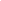 